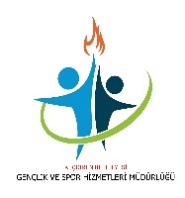 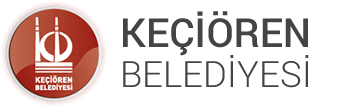 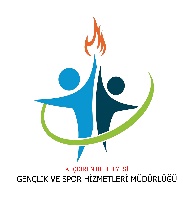 YAZ SPOR OKULLARI ÖGRENCİ BAŞVURU FORMUÖGRENCİ BİLGİLERİTERCİH ETTİĞİNİZ BRANŞLARwww.kecioren.bel.tr 									facebook.com/kecioren.beltwitter.com/keciorenbeltr 								instagram.com/keciorenbel.trTC KİMLİK NOFotoğraf(Zorunlu)Fotoğraf(Zorunlu)Adı Soyadı Fotoğraf(Zorunlu)Fotoğraf(Zorunlu)Doğum TarihiFotoğraf(Zorunlu)Fotoğraf(Zorunlu)Ana AdıFotoğraf(Zorunlu)Fotoğraf(Zorunlu)Ev TelefonuFotoğraf(Zorunlu)Fotoğraf(Zorunlu)E-Posta AdresiFotoğraf(Zorunlu)Fotoğraf(Zorunlu)Ev AdresiFotoğraf(Zorunlu)Fotoğraf(Zorunlu)Geçirdiği Ameliyat ya da Sağlık Problemleri
Geçirdiği Ameliyat ya da Sağlık Problemleri
Geçirdiği Ameliyat ya da Sağlık Problemleri
Geçirdiği Ameliyat ya da Sağlık Problemleri
Geçirdiği Ameliyat ya da Sağlık Problemleri
Okul Adı:Okul Adı:Okul Adı:Okul Adı:Boyu:Beden No:Beden No:Ayakkabı No:Ayakkabı No:Kilosu:Jimnastik 1.2.3.4. sınıf		Jimnastik 1.2.3.4. sınıf		Basketbol 3.4.5.6.7.8. sınıf 	Okçuluk  1.2.3.4.5.6.7.8. sınıf	Okçuluk  1.2.3.4.5.6.7.8. sınıf	Atletizm 1.2.3.4.5.6. sınıf	Atletizm 1.2.3.4.5.6. sınıf	Voleybol 3.4.5.6.7.8. sınıf 	Güreş 1.2.3.4.5.6.7.8. sınıf	Güreş 1.2.3.4.5.6.7.8. sınıf	Satranç 1.2.3.4.5.6.7.8. sınıf	Satranç 1.2.3.4.5.6.7.8. sınıf	Yüzme 3.4.5.6.7.8. sınıf		Badminton 1.2.3.4.5.6.7.8. sınıf	Badminton 1.2.3.4.5.6.7.8. sınıf	Masa Tenisi 3.4.5.6.7.8. sınıf	Masa Tenisi 3.4.5.6.7.8. sınıf	Güreş 3.4.5.6.7.8. sınıf		M.Pentatlon1.2.3.4.5.6.7.8.sınıf	M.Pentatlon1.2.3.4.5.6.7.8.sınıf	Halter 1.2.3.4.5.6.7.8. sınıf	Halter 1.2.3.4.5.6.7.8. sınıf	Eskrim 1.2.3.4.5.6.7.8. sınıf	Diğer (……………………..………) Diğer (……………………..………) C- VELİ MUVAFAKATNAMESİC- VELİ MUVAFAKATNAMESİC- VELİ MUVAFAKATNAMESİC- VELİ MUVAFAKATNAMESİC- VELİ MUVAFAKATNAMESİVelininVelininVelininVelininVelininAdıSoyadıTC Kimlik NoTelefon NoAdresiOğlumun / Kızımın (a) bölümündeki bilgilerini doğrularım.Keçiören Belediyesi Ücretsiz - Ücretli spor okullarına katılmasına,sağlık yönünden beden eğitimi ve spor yapmasına engel bir halinin bulunmadığını beyan ve taahhüt ederim.Oğlumun / Kızımın (a) bölümündeki bilgilerini doğrularım.Keçiören Belediyesi Ücretsiz - Ücretli spor okullarına katılmasına,sağlık yönünden beden eğitimi ve spor yapmasına engel bir halinin bulunmadığını beyan ve taahhüt ederim.Oğlumun / Kızımın (a) bölümündeki bilgilerini doğrularım.Keçiören Belediyesi Ücretsiz - Ücretli spor okullarına katılmasına,sağlık yönünden beden eğitimi ve spor yapmasına engel bir halinin bulunmadığını beyan ve taahhüt ederim.Oğlumun / Kızımın (a) bölümündeki bilgilerini doğrularım.Keçiören Belediyesi Ücretsiz - Ücretli spor okullarına katılmasına,sağlık yönünden beden eğitimi ve spor yapmasına engel bir halinin bulunmadığını beyan ve taahhüt ederim.Oğlumun / Kızımın (a) bölümündeki bilgilerini doğrularım.Keçiören Belediyesi Ücretsiz - Ücretli spor okullarına katılmasına,sağlık yönünden beden eğitimi ve spor yapmasına engel bir halinin bulunmadığını beyan ve taahhüt ederim.Veli Adı Soyadı / İmza
……../......../2019Veli Adı Soyadı / İmza
……../......../2019Veli Adı Soyadı / İmza
……../......../2019Veli Adı Soyadı / İmza
……../......../2019Veli Adı Soyadı / İmza
……../......../2019Başvuru için öğrencinin; bir adet vesikalık fotoğrafı,nüfus cüzdanı fotokopisi ve banka dekontu gerekmektedir.Lütfen formu tükenmez kalem ile doldurunuz.Başvuru için öğrencinin; bir adet vesikalık fotoğrafı,nüfus cüzdanı fotokopisi ve banka dekontu gerekmektedir.Lütfen formu tükenmez kalem ile doldurunuz.Başvuru için öğrencinin; bir adet vesikalık fotoğrafı,nüfus cüzdanı fotokopisi ve banka dekontu gerekmektedir.Lütfen formu tükenmez kalem ile doldurunuz.Başvuru için öğrencinin; bir adet vesikalık fotoğrafı,nüfus cüzdanı fotokopisi ve banka dekontu gerekmektedir.Lütfen formu tükenmez kalem ile doldurunuz.